SAKARYA 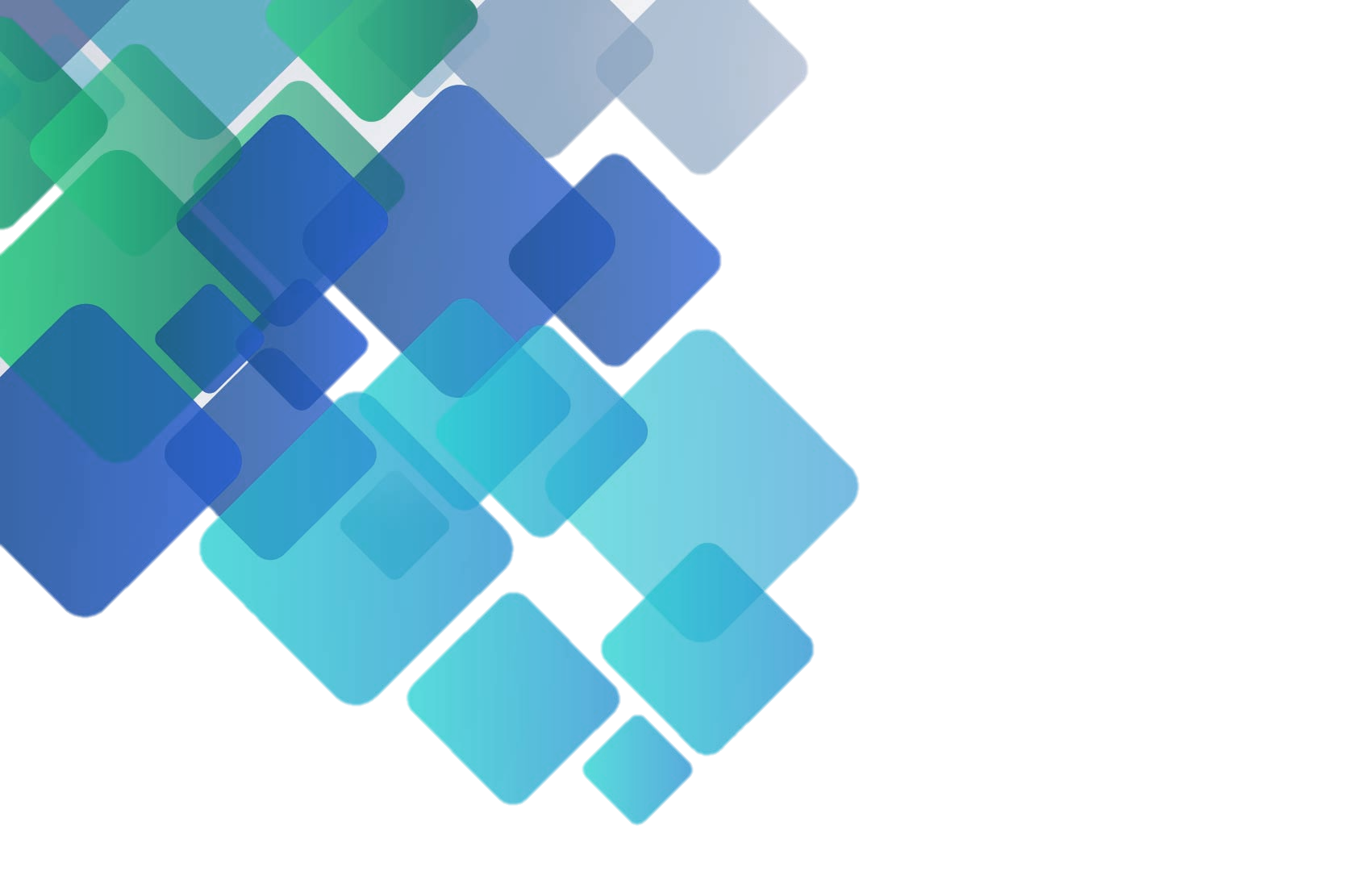 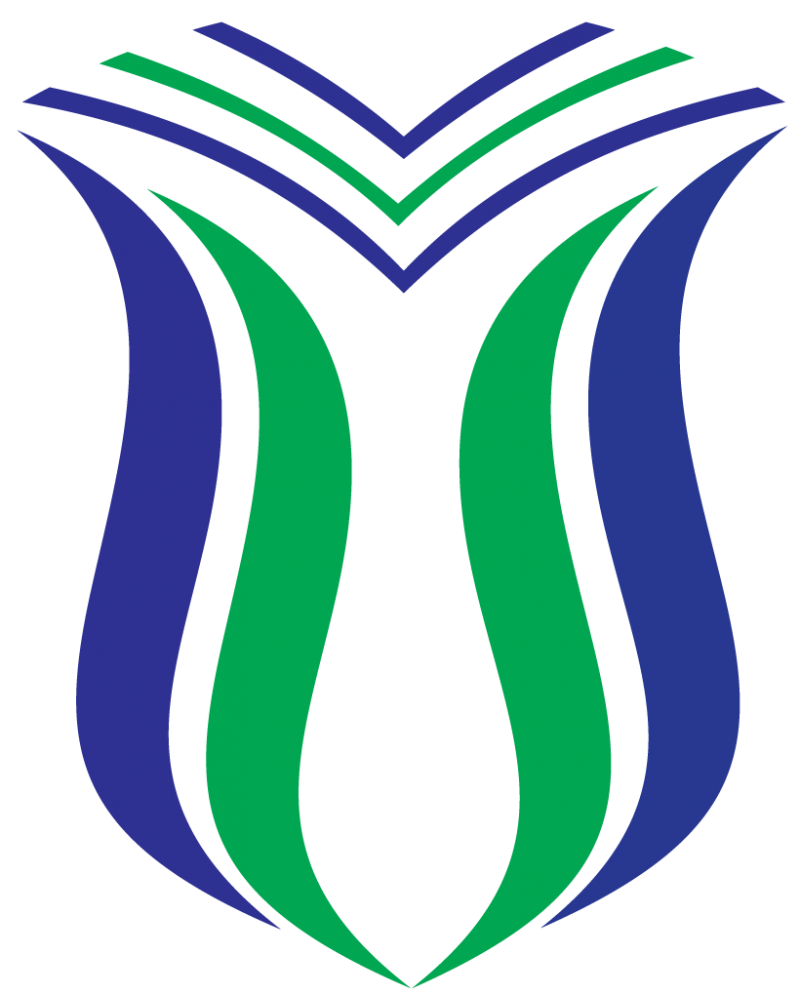 UYGULAMALI BİLİMLER ÜNİVERSİTESİFERİZLİ MESLEK YÜKSEKOKULUSTAJ DEFTERİ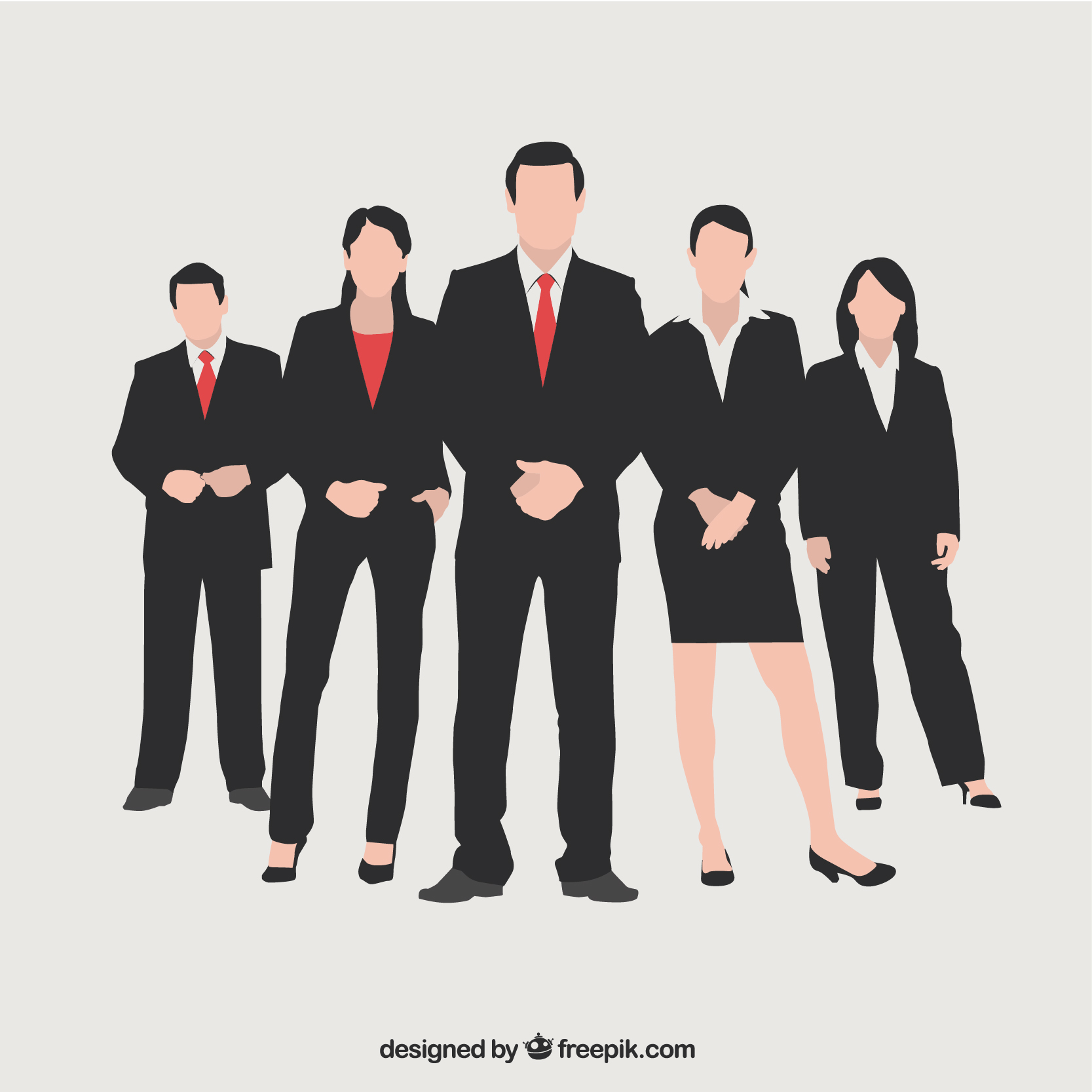 ÖğrencininAdı Soyadı		:Programı		:Okul Numarası	: Staj Tarihleri		: __ / __ / 20__  - __ / __ / 20__  T.C.SAKARYA UYGULAMALI BİLİMLER ÜNİVERSİTESİFERİZLİ MESLEK YÜKSEKOKULUÖĞRENCİ ÖZGEÇMİŞ FORMUÖĞRENCİNİN GEÇMİŞİDaha önce staj yapmış veya bir işyerinde çalışmış ise adresi ve çalışma tarihleri:Ailesi Hakkında BilgilerNot: Verilen bilgilerin doğruluğundan öğrenci sorumludur.  Kişisel bilgiler başka bir mecrada paylaşılmaz, izinsiz kullanılamaz.STAJ SÜREÇLERİ ŞEMASISTAJDA TAKİP EDİLECEK YÖNTEMÖğrenci staj evrakı almak için Bölüm Sekreterliğine müracaat eder.Bu evrakı (İşletmeye) kuruma onaylatıp Program Başkanına teslim eder. Program Başkanı da staj defterinin kuruma yazılan ilgili bölümünü doldurur. Bölüm Sekreterliği evrak çıkış numarasını kaydettikten sonra defteri öğrenciye teslim eder. Böylece staja başlamaya hazır hale gelir.Öğrenci Staja Başladığında;Staj programı ve staj yönergesi doğrultusunda defterin özgeçmiş formunu, staj raporunu, staj eğitim takvimini ve staj eğitim dosyasını (kontrol sonucunu bölüm yetkilisinin imza ve kaşesiyle birlikte) doldurur. Defter yetersiz kaldığında ek dosya tanzim edilebilir.İşveren kurum genel değerlendirme formunu onayladıktan sonra staj işveren raporunu düzenler ve kapalı zarf içinde öğrenciye teslim eder.Staj defteri ve staj işveren raporunu öğrenci, staj değerlendirme gününde program başkanına getirir.Staj komisyonu belirlenen günde öğrenciyi sınava tabi tutar. Defterin ilgili bölümünün kabülünü onayladıktan sonra çekip alarak bölüm sekreterliğine zimmetle teslim eder. Defter program başkanında saklanmak üzere kalır. Bölüm sekreterliği ilgili evrakı öğrencinin şahsi dosyasına konmak üzere öğrenci işlerine zimmetle teslim eder.T.C.SAKARYA UYGULAMALI BİLİMLER ÜNİVERSİTESİFERİZLİ MESLEK YÜKSEKOKULUYüksekokulumuz............................................Programı.........................Nolu öğrencimiz ………………………… ………… .......................mesleki kabiliyet, görgü, beceri ve tecrübesini arttırmak  üzere  kurumunuzda  staj  yapacaktır.  Staj  yönergesi  uyarınca  30  İş  günü  staj çalışmasının yaptırılmasını müsaadelerinize arz/rica ederim.STAJLA İLGİLİ ESASLAR :Staj süresi 30 iş günü, günde 8 saat, haftada en çok 45 saattirStaj yapacak öğrenci işyerinizin kurallarına uymak zorundadır.Bu konuda gösterilen ilgi ve yardımlarınız için teşekkür eder, staj bitiminde staj başarı formunun  “GİZLİ OLARAK”  kapalı zarf içinde öğrenciye teslim edilerek göndermenizi arz/rica ederim.T.C.SAKARYA UYGULAMALI BİLİMLER ÜNİVERSİTESİMESLEK YÜKSEKOKULLARIÖRGÜN ÖĞRETİM STAJ YÖNERGESİMADDE  1-  Bu yönergenin amacı, Sakarya Uygulamalı Bilimler Üniversitesi Meslek Yüksekokulları önlisans öğrencilerinin, okulda edindikleri teorik bilgilerini pekiştirmek, laboratuvar çalışmalarında edindikleri beceri ve deneyimlerini geliştirmek, işyeriorganizasyonlarını, iş ve üretim süreçlerini ve yeni teknolojileri tanımalarını sağlamak üzere eğitim-öğretimin zorunlu bir parçası olan işyeri staj çalışmaları ile ilgili usul ve esasları belirlemektir.MADDE 2- Bu yönerge, Sakarya Uygulamalı Bilimler Üniversitesi Meslek Yüksekokulları öğrencilerinin staj çalışmalarını düzenler, yurt içi ve yurt dışındaki işyerlerinde yapacakları stajlarla ilgili faaliyet ve esasları kapsar.MADDE 3- Bu yönerge, 2547 sayılı Yükseköğretim Kanunu, 5510 sayılı kanunun 5/b, 87/e maddeleri, 13.11.2009 tarih ve 27405 sayılı Resmi Gazetede yayımlanan Bakanlar Kurulu kararı, Sosyal Sigorta işlemleri yönetmeliği 11/6. Maddesi ve Sakarya Uygulamalı Bilimler Üniversitesi Öğretim ve Sınav Yönetmeliği hükümlerine göre hazırlanmıştır.
MADDE 4- Üniversite Sanayi İşbirliği Protokolü kapsamında öğrenciler, ön şart aranmaksızın stajdan muaf tutulurlar. Meslekleri ile ilgili bir işte en az bir yıldan beri sürekli istihdam edilen öğrencilerin, eğitim-öğretim dönemi dışında sigortalı çalıştıklarını gösteren ilgili belgelerin asıllarını ya da noterden tasdikli suretlerini getirmeleri şartıyla, bu işyerlerindeki çalışmaları, ilgili Staj komisyonunca belirlenen özel esaslar ve Meslek Yüksekokulları staj esaslarına uygunluğu halinde, Staj Komisyonunca staj olarak kabul edilebilir.MADDE 5- Staj yönergesi ve esasları, staj defterinin ekinde öğrenciye verilir.MADDE 6- Sakarya Uygulamalı Bilimler Üniversitesi Meslek Yüksekokul öğrencileri, öğrenimleri süresince en az 30 (otuz) iş günü staj yapmak zorundadırlar. Öğrenci stajını bir ya da 2 (iki) farklı işletmede yapabilir.MADDE 7- Normal öğretim süresinde mezun olamayanlar ile yaz okulunda en fazla iki (2) gün dersi olan öğrenciler, ders günlerinin dışında staj yapabilirler.MADDE  8- Staj sonrası,  işletme tarafından  doldurulmuş olan  öğrenci  sicil fişinin,  kapalı zarf  içerisinde öğrenciye teslim edilerek Yüksekokula iletilmesi sağlanır.MADDE 9- Staj evrakı, staj yapılan döneme göre aşağıdaki teslim sürelerinden, staj bitimini takip eden en yakın teslim süresi içerisinde Bölüm sekreterliğine teslim edilir. Bu staj evrakı teslim süreleri:Her yarıyılın kayıt yenileme haftasından bir önceki hafta içi,Bahar yarıyılı final imtihanından bir önceki hafta içi veAğustos ayının üçüncü haftasıdır.MADDE 10- Staj evraklarının tesliminden sonraki hafta içerisinde ise; öğrenciler, Staj Komisyonunca belirlenip ilan edilen bir (1) gün içerisinde sınava tabi tutulurlar. Staj Komisyonunun değerlendirmesi sonucunda staj, kabul veya reddedilir. Staj sınavından sonra öğrencinin talep etmesi durumunda staj defterinin bir kopyası öğrenciye verilebilir.MADDE  11-  Yüksekokul  veya  Üniversitenin  çeşitli  birimlerinde,  staj  yapılabilecek  dönem  içerisinde, programlarına uygun kısımlarda en az staj süresi kadar görevlendirilen öğrenciler Yüksekokul Yönetim Kurulu kararı ile staj sorumluluğunu yerine getirmiş sayılırlar.MADDE 12- Staj süresini doktor raporu ile belgelendirmiş bir özrü nedeniyle de olsa tamamlayamamış olanlar eksik kalan günleri tamamlamak zorundadır. Ancak, eksiklik bütün staj süresinin %10'dan az ise bu çalışmayı eksik kabul edip etmemeye staj komisyonu karar verir.MADDE 13- Bu yönerge kabulünden önceki müracaatlar eski yönergeye tabidir.MADDE 14- Staj defterleri; Bölüm Başkanlığı tarafından, stajın yapıldığı tarihten itibaren dört (4) yıl süreyle bölüm arşivinde muhafaza edilir.
MADDE 15- Bu yönerge Senato onayından sonra, ilgili Yüksekokul Müdürlüğü tarafından yürütülür.ÖĞRENCİ BAŞARI FORMU VE STAJ İŞVEREN RAPORUİŞVERENİN DEĞERLENDİRMESİNot: Bu form kapalı bir zarf içinde ağzı mühürlü olarak öğrenciye verilir.----------------------------------------------------------------------------------------------------------------------------------T.C.SAKARYA UYGULAMALI BİLİMLER ÜNİVERSİTESİFERİZLİ MESLEK YÜKSEKOKULUStaj Kabul Tarihi: …/…/20…..Bu alan Yüksekokul Staj Değerlendirme Komisyonu Tarafından Doldurulacaktır.KURUM GENEL DEĞERLENDİRME FORMUT.C.SAKARYA UYGULAMALI BİLİMLER ÜNİVERSİTESİFERİZLİ MESLEK YÜKSEKOKULUSTAJ EĞİTİM TARİHLERİ : ......./......./20…  -  ......./......./20…T.C.SAKARYA UYGULAMALI BİLİMLER ÜNİVERSİTESİFERİZLİ MESLEK YÜKSEKOKULUSTAJ RAPORUAynı işyerinde staj yapmak ister misiniz? Evet  Hayır Nedenini açıklayınız.Staj yaptığınız işletmede devamlı çalışma girişiminiz oldu mu? Olacak mı? Evet  Hayır Nedenini açıklayınız.Stajı değerlendiriniz.Karşılaştığınız güçlüklerYöneticilerle ilişkilerinizDiğer personelle ilişkileriniz hakkında bilgi veriniz? Yukarıda bilgilerin doğru olduğunu ve.................................................................................... ............................. işletmesinde toplam.............................. gün staj yaptığımı kabul ederim.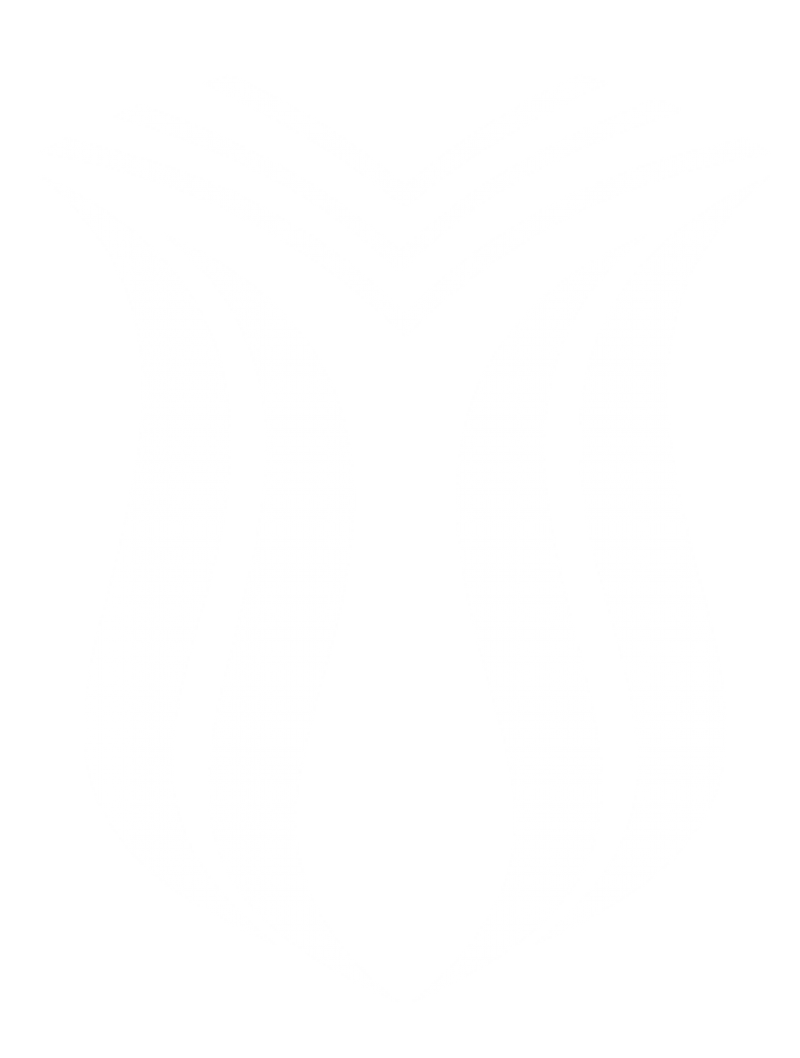 SAKARYA UYGULAMALI BİLİMLER ÜNİVERSİTESİ FERİZLİ MESLEK YÜKSEKOKULUAdres: Devlet Mahallesi 235 Sokak No: 01 Ferizli / SakaryaTelefon: 0 (264) 616 05 61   0(264) 616  05 87 E-posta: femyo@subu.edu.tr Adı Soyadı:Öğrenci Numarası:Doğum Yeri ve Tarihi:İkamet Adresi:İkamet Adresi Telefon Numarası:Öğrenci Cep Telefon Numarası:Öğrenci E-posta Adresi:Mezun Olduğu Lise:Mezun Olduğu Branş:Mezuniyet Tarihi:İlgi Alanları ve Hobileri:Bildiği Bilgisayar Programları:Okul Sonrası Gelecek Planları:Aile İkamet Adresi:Baba Adı Soyadı ve Mesleği:Anne Adı Soyadı ve Mesleği:Aile Telefon Numarası:Öğrencinin Adı SoyadıİmzasıBölüm SekreterliğiBölüm SekreterliğiBölüm SekreterliğiBölüm SekreterliğiBölüm SekreterliğiBölüm SekreterliğiBölüm SekreterliğiBölüm SekreterliğiBölüm SekreterliğiBölüm SekreterliğiBölüm SekreterliğiBölüm SekreterliğiBölüm SekreterliğiBölüm Sekreterliğiİşyeri Uygunluk Belgesiİşyeri Uygunluk Belgesiİşyeri Uygunluk Belgesiİşyeri Uygunluk Belgesiİşyeri Uygunluk Belgesiİşyeri Uygunluk Belgesiİşyeri Uygunluk BelgesiİşyeriİşyeriİşyeriİşyeriİşyeriİşyeriİşyeriKabulKabulKabulKabulKabulKabulRetRetRetKabulKabulKabulKabulKabulKabulRetRetRetProgram BaşkanıProgram BaşkanıProgram BaşkanıProgram BaşkanıProgram BaşkanıProgram BaşkanıProgram BaşkanıKabulKabulKabulKabulKabulKabulRetRetRetKabulKabulKabulKabulKabulKabulRetRetRetStaj Defteri ve Evraklarının Alımı (Mali İşler)Staj Defteri ve Evraklarının Alımı (Mali İşler)Staj Defteri ve Evraklarının Alımı (Mali İşler)Staj Defteri ve Evraklarının Alımı (Mali İşler)Staj Defteri ve Evraklarının Alımı (Mali İşler)Staj Defteri ve Evraklarının Alımı (Mali İşler)Bölüm Sekreterliğinden Tarih ve Sayı Alım İşlemiBölüm Sekreterliğinden Tarih ve Sayı Alım İşlemiBölüm Sekreterliğinden Tarih ve Sayı Alım İşlemiStaj Defteri ve Evraklarının Alımı (Mali İşler)Staj Defteri ve Evraklarının Alımı (Mali İşler)Staj Defteri ve Evraklarının Alımı (Mali İşler)Staj Defteri ve Evraklarının Alımı (Mali İşler)Staj Defteri ve Evraklarının Alımı (Mali İşler)Staj Defteri ve Evraklarının Alımı (Mali İşler)Bölüm Sekreterliğinden Tarih ve Sayı Alım İşlemiBölüm Sekreterliğinden Tarih ve Sayı Alım İşlemiBölüm Sekreterliğinden Tarih ve Sayı Alım İşlemiStaj Defteri ve Evraklarının Alımı (Mali İşler)Staj Defteri ve Evraklarının Alımı (Mali İşler)Staj Defteri ve Evraklarının Alımı (Mali İşler)Staj Defteri ve Evraklarının Alımı (Mali İşler)Staj Defteri ve Evraklarının Alımı (Mali İşler)Staj Defteri ve Evraklarının Alımı (Mali İşler)Bölüm Sekreterliğinden Tarih ve Sayı Alım İşlemiBölüm Sekreterliğinden Tarih ve Sayı Alım İşlemiBölüm Sekreterliğinden Tarih ve Sayı Alım İşlemiStaja BaşlamaStaja BaşlamaStaja BaşlamaStaja BaşlamaStaja BaşlamaStaja BaşlamaStaja Başlama30 Gün Staj Bitimi30 Gün Staj Bitimi30 Gün Staj Bitimi30 Gün Staj Bitimi30 Gün Staj Bitimi30 Gün Staj Bitimi30 Gün Staj BitimiProgram Başkanına Arz Sınav GünüProgram Başkanına Arz Sınav GünüProgram Başkanına Arz Sınav GünüProgram Başkanına Arz Sınav GünüProgram Başkanına Arz Sınav GünüProgram Başkanına Arz Sınav GünüProgram Başkanına Arz Sınav GünüKabulKabulKabulKabulKabulKabulRetRetRetRetRetRetSayı:Konu:StajBölüm BaşkanıSTAJ EĞİTİM DOSYASISTAJ EĞİTİM DOSYASISTAJ EĞİTİM DOSYASISTAJ EĞİTİM DOSYASISTAJ EĞİTİM DOSYASISTAJ EĞİTİM DOSYASISTAJ EĞİTİM DOSYASISTAJ EĞİTİM DOSYASIKISIM::Sayfa No:YAPILAN İŞ::Tarih:Kontrol SonucuKontrol Sonucu:Bölüm Yetkilisinin İmza ve KaşesiBölüm Yetkilisinin İmza ve KaşesiBölüm Yetkilisinin İmza ve KaşesiBölüm Yetkilisinin İmza ve KaşesiSTAJ EĞİTİM DOSYASISTAJ EĞİTİM DOSYASISTAJ EĞİTİM DOSYASISTAJ EĞİTİM DOSYASISTAJ EĞİTİM DOSYASISTAJ EĞİTİM DOSYASISTAJ EĞİTİM DOSYASISTAJ EĞİTİM DOSYASIKISIM::Sayfa No:YAPILAN İŞ::Tarih:Kontrol SonucuKontrol Sonucu:Bölüm Yetkilisinin İmza ve KaşesiBölüm Yetkilisinin İmza ve KaşesiBölüm Yetkilisinin İmza ve KaşesiBölüm Yetkilisinin İmza ve KaşesiSTAJ EĞİTİM DOSYASISTAJ EĞİTİM DOSYASISTAJ EĞİTİM DOSYASISTAJ EĞİTİM DOSYASISTAJ EĞİTİM DOSYASISTAJ EĞİTİM DOSYASISTAJ EĞİTİM DOSYASISTAJ EĞİTİM DOSYASIKISIM::Sayfa No:YAPILAN İŞ::Tarih:Kontrol SonucuKontrol Sonucu:Bölüm Yetkilisinin İmza ve KaşesiBölüm Yetkilisinin İmza ve KaşesiBölüm Yetkilisinin İmza ve KaşesiBölüm Yetkilisinin İmza ve KaşesiSTAJ EĞİTİM DOSYASISTAJ EĞİTİM DOSYASISTAJ EĞİTİM DOSYASISTAJ EĞİTİM DOSYASISTAJ EĞİTİM DOSYASISTAJ EĞİTİM DOSYASISTAJ EĞİTİM DOSYASISTAJ EĞİTİM DOSYASIKISIM::Sayfa No:YAPILAN İŞ::Tarih:Kontrol SonucuKontrol Sonucu:Bölüm Yetkilisinin İmza ve KaşesiBölüm Yetkilisinin İmza ve KaşesiBölüm Yetkilisinin İmza ve KaşesiBölüm Yetkilisinin İmza ve KaşesiSTAJ EĞİTİM DOSYASISTAJ EĞİTİM DOSYASISTAJ EĞİTİM DOSYASISTAJ EĞİTİM DOSYASISTAJ EĞİTİM DOSYASISTAJ EĞİTİM DOSYASISTAJ EĞİTİM DOSYASISTAJ EĞİTİM DOSYASIKISIM::Sayfa No:YAPILAN İŞ::Tarih:Kontrol SonucuKontrol Sonucu:Bölüm Yetkilisinin İmza ve KaşesiBölüm Yetkilisinin İmza ve KaşesiBölüm Yetkilisinin İmza ve KaşesiBölüm Yetkilisinin İmza ve KaşesiSTAJ EĞİTİM DOSYASISTAJ EĞİTİM DOSYASISTAJ EĞİTİM DOSYASISTAJ EĞİTİM DOSYASISTAJ EĞİTİM DOSYASISTAJ EĞİTİM DOSYASISTAJ EĞİTİM DOSYASISTAJ EĞİTİM DOSYASIKISIM::Sayfa No:YAPILAN İŞ::Tarih:Kontrol SonucuKontrol Sonucu:Bölüm Yetkilisinin İmza ve KaşesiBölüm Yetkilisinin İmza ve KaşesiBölüm Yetkilisinin İmza ve KaşesiBölüm Yetkilisinin İmza ve KaşesiSTAJ EĞİTİM DOSYASISTAJ EĞİTİM DOSYASISTAJ EĞİTİM DOSYASISTAJ EĞİTİM DOSYASISTAJ EĞİTİM DOSYASISTAJ EĞİTİM DOSYASISTAJ EĞİTİM DOSYASISTAJ EĞİTİM DOSYASIKISIM::Sayfa No:YAPILAN İŞ::Tarih:Kontrol SonucuKontrol Sonucu:Bölüm Yetkilisinin İmza ve KaşesiBölüm Yetkilisinin İmza ve KaşesiBölüm Yetkilisinin İmza ve KaşesiBölüm Yetkilisinin İmza ve KaşesiSTAJ EĞİTİM DOSYASISTAJ EĞİTİM DOSYASISTAJ EĞİTİM DOSYASISTAJ EĞİTİM DOSYASISTAJ EĞİTİM DOSYASISTAJ EĞİTİM DOSYASISTAJ EĞİTİM DOSYASISTAJ EĞİTİM DOSYASIKISIM::Sayfa No:YAPILAN İŞ::Tarih:Kontrol SonucuKontrol Sonucu:Bölüm Yetkilisinin İmza ve KaşesiBölüm Yetkilisinin İmza ve KaşesiBölüm Yetkilisinin İmza ve KaşesiBölüm Yetkilisinin İmza ve KaşesiSTAJ EĞİTİM DOSYASISTAJ EĞİTİM DOSYASISTAJ EĞİTİM DOSYASISTAJ EĞİTİM DOSYASISTAJ EĞİTİM DOSYASISTAJ EĞİTİM DOSYASISTAJ EĞİTİM DOSYASISTAJ EĞİTİM DOSYASIKISIM::Sayfa No:YAPILAN İŞ::Tarih:Kontrol SonucuKontrol Sonucu:Bölüm Yetkilisinin İmza ve KaşesiBölüm Yetkilisinin İmza ve KaşesiBölüm Yetkilisinin İmza ve KaşesiBölüm Yetkilisinin İmza ve KaşesiSTAJ EĞİTİM DOSYASISTAJ EĞİTİM DOSYASISTAJ EĞİTİM DOSYASISTAJ EĞİTİM DOSYASISTAJ EĞİTİM DOSYASISTAJ EĞİTİM DOSYASISTAJ EĞİTİM DOSYASISTAJ EĞİTİM DOSYASIKISIM::Sayfa No:YAPILAN İŞ::Tarih:Kontrol SonucuKontrol Sonucu:Bölüm Yetkilisinin İmza ve KaşesiBölüm Yetkilisinin İmza ve KaşesiBölüm Yetkilisinin İmza ve KaşesiBölüm Yetkilisinin İmza ve KaşesiSTAJ EĞİTİM DOSYASISTAJ EĞİTİM DOSYASISTAJ EĞİTİM DOSYASISTAJ EĞİTİM DOSYASISTAJ EĞİTİM DOSYASISTAJ EĞİTİM DOSYASISTAJ EĞİTİM DOSYASISTAJ EĞİTİM DOSYASIKISIM::Sayfa No:YAPILAN İŞ::Tarih:Kontrol SonucuKontrol Sonucu:Bölüm Yetkilisinin İmza ve KaşesiBölüm Yetkilisinin İmza ve KaşesiBölüm Yetkilisinin İmza ve KaşesiBölüm Yetkilisinin İmza ve KaşesiSTAJ EĞİTİM DOSYASISTAJ EĞİTİM DOSYASISTAJ EĞİTİM DOSYASISTAJ EĞİTİM DOSYASISTAJ EĞİTİM DOSYASISTAJ EĞİTİM DOSYASISTAJ EĞİTİM DOSYASISTAJ EĞİTİM DOSYASIKISIM::Sayfa No:YAPILAN İŞ::Tarih:Kontrol SonucuKontrol Sonucu:Bölüm Yetkilisinin İmza ve KaşesiBölüm Yetkilisinin İmza ve KaşesiBölüm Yetkilisinin İmza ve KaşesiBölüm Yetkilisinin İmza ve KaşesiSTAJ EĞİTİM DOSYASISTAJ EĞİTİM DOSYASISTAJ EĞİTİM DOSYASISTAJ EĞİTİM DOSYASISTAJ EĞİTİM DOSYASISTAJ EĞİTİM DOSYASISTAJ EĞİTİM DOSYASISTAJ EĞİTİM DOSYASIKISIM::Sayfa No:YAPILAN İŞ::Tarih:Kontrol SonucuKontrol Sonucu:Bölüm Yetkilisinin İmza ve KaşesiBölüm Yetkilisinin İmza ve KaşesiBölüm Yetkilisinin İmza ve KaşesiBölüm Yetkilisinin İmza ve KaşesiSTAJ EĞİTİM DOSYASISTAJ EĞİTİM DOSYASISTAJ EĞİTİM DOSYASISTAJ EĞİTİM DOSYASISTAJ EĞİTİM DOSYASISTAJ EĞİTİM DOSYASISTAJ EĞİTİM DOSYASISTAJ EĞİTİM DOSYASIKISIM::Sayfa No:YAPILAN İŞ::Tarih:Kontrol SonucuKontrol Sonucu:Bölüm Yetkilisinin İmza ve KaşesiBölüm Yetkilisinin İmza ve KaşesiBölüm Yetkilisinin İmza ve KaşesiBölüm Yetkilisinin İmza ve KaşesiSTAJ EĞİTİM DOSYASISTAJ EĞİTİM DOSYASISTAJ EĞİTİM DOSYASISTAJ EĞİTİM DOSYASISTAJ EĞİTİM DOSYASISTAJ EĞİTİM DOSYASISTAJ EĞİTİM DOSYASISTAJ EĞİTİM DOSYASIKISIM::Sayfa No:YAPILAN İŞ::Tarih:Kontrol SonucuKontrol Sonucu:Bölüm Yetkilisinin İmza ve KaşesiBölüm Yetkilisinin İmza ve KaşesiBölüm Yetkilisinin İmza ve KaşesiBölüm Yetkilisinin İmza ve KaşesiSTAJ EĞİTİM DOSYASISTAJ EĞİTİM DOSYASISTAJ EĞİTİM DOSYASISTAJ EĞİTİM DOSYASISTAJ EĞİTİM DOSYASISTAJ EĞİTİM DOSYASISTAJ EĞİTİM DOSYASISTAJ EĞİTİM DOSYASIKISIM::Sayfa No:YAPILAN İŞ::Tarih:Kontrol SonucuKontrol Sonucu:Bölüm Yetkilisinin İmza ve KaşesiBölüm Yetkilisinin İmza ve KaşesiBölüm Yetkilisinin İmza ve KaşesiBölüm Yetkilisinin İmza ve KaşesiSTAJ EĞİTİM DOSYASISTAJ EĞİTİM DOSYASISTAJ EĞİTİM DOSYASISTAJ EĞİTİM DOSYASISTAJ EĞİTİM DOSYASISTAJ EĞİTİM DOSYASISTAJ EĞİTİM DOSYASISTAJ EĞİTİM DOSYASIKISIM::Sayfa No:YAPILAN İŞ::Tarih:Kontrol SonucuKontrol Sonucu:Bölüm Yetkilisinin İmza ve KaşesiBölüm Yetkilisinin İmza ve KaşesiBölüm Yetkilisinin İmza ve KaşesiBölüm Yetkilisinin İmza ve KaşesiSTAJ EĞİTİM DOSYASISTAJ EĞİTİM DOSYASISTAJ EĞİTİM DOSYASISTAJ EĞİTİM DOSYASISTAJ EĞİTİM DOSYASISTAJ EĞİTİM DOSYASISTAJ EĞİTİM DOSYASISTAJ EĞİTİM DOSYASIKISIM::Sayfa No:YAPILAN İŞ::Tarih:Kontrol SonucuKontrol Sonucu:Bölüm Yetkilisinin İmza ve KaşesiBölüm Yetkilisinin İmza ve KaşesiBölüm Yetkilisinin İmza ve KaşesiBölüm Yetkilisinin İmza ve KaşesiSTAJ EĞİTİM DOSYASISTAJ EĞİTİM DOSYASISTAJ EĞİTİM DOSYASISTAJ EĞİTİM DOSYASISTAJ EĞİTİM DOSYASISTAJ EĞİTİM DOSYASISTAJ EĞİTİM DOSYASISTAJ EĞİTİM DOSYASIKISIM::Sayfa No:YAPILAN İŞ::Tarih:Kontrol SonucuKontrol Sonucu:Bölüm Yetkilisinin İmza ve KaşesiBölüm Yetkilisinin İmza ve KaşesiBölüm Yetkilisinin İmza ve KaşesiBölüm Yetkilisinin İmza ve KaşesiSTAJ EĞİTİM DOSYASISTAJ EĞİTİM DOSYASISTAJ EĞİTİM DOSYASISTAJ EĞİTİM DOSYASISTAJ EĞİTİM DOSYASISTAJ EĞİTİM DOSYASISTAJ EĞİTİM DOSYASISTAJ EĞİTİM DOSYASIKISIM::Sayfa No:YAPILAN İŞ::Tarih:Kontrol SonucuKontrol Sonucu:Bölüm Yetkilisinin İmza ve KaşesiBölüm Yetkilisinin İmza ve KaşesiBölüm Yetkilisinin İmza ve KaşesiBölüm Yetkilisinin İmza ve KaşesiSTAJ EĞİTİM DOSYASISTAJ EĞİTİM DOSYASISTAJ EĞİTİM DOSYASISTAJ EĞİTİM DOSYASISTAJ EĞİTİM DOSYASISTAJ EĞİTİM DOSYASISTAJ EĞİTİM DOSYASISTAJ EĞİTİM DOSYASIKISIM::Sayfa No:YAPILAN İŞ::Tarih:Kontrol SonucuKontrol Sonucu:Bölüm Yetkilisinin İmza ve KaşesiBölüm Yetkilisinin İmza ve KaşesiBölüm Yetkilisinin İmza ve KaşesiBölüm Yetkilisinin İmza ve KaşesiSTAJ EĞİTİM DOSYASISTAJ EĞİTİM DOSYASISTAJ EĞİTİM DOSYASISTAJ EĞİTİM DOSYASISTAJ EĞİTİM DOSYASISTAJ EĞİTİM DOSYASISTAJ EĞİTİM DOSYASISTAJ EĞİTİM DOSYASIKISIM::Sayfa No:YAPILAN İŞ::Tarih:Kontrol SonucuKontrol Sonucu:Bölüm Yetkilisinin İmza ve KaşesiBölüm Yetkilisinin İmza ve KaşesiBölüm Yetkilisinin İmza ve KaşesiBölüm Yetkilisinin İmza ve KaşesiSTAJ EĞİTİM DOSYASISTAJ EĞİTİM DOSYASISTAJ EĞİTİM DOSYASISTAJ EĞİTİM DOSYASISTAJ EĞİTİM DOSYASISTAJ EĞİTİM DOSYASISTAJ EĞİTİM DOSYASISTAJ EĞİTİM DOSYASIKISIM::Sayfa No:YAPILAN İŞ::Tarih:Kontrol SonucuKontrol Sonucu:Bölüm Yetkilisinin İmza ve KaşesiBölüm Yetkilisinin İmza ve KaşesiBölüm Yetkilisinin İmza ve KaşesiBölüm Yetkilisinin İmza ve KaşesiSTAJ EĞİTİM DOSYASISTAJ EĞİTİM DOSYASISTAJ EĞİTİM DOSYASISTAJ EĞİTİM DOSYASISTAJ EĞİTİM DOSYASISTAJ EĞİTİM DOSYASISTAJ EĞİTİM DOSYASISTAJ EĞİTİM DOSYASIKISIM::Sayfa No:YAPILAN İŞ::Tarih:Kontrol SonucuKontrol Sonucu:Bölüm Yetkilisinin İmza ve KaşesiBölüm Yetkilisinin İmza ve KaşesiBölüm Yetkilisinin İmza ve KaşesiBölüm Yetkilisinin İmza ve KaşesiSTAJ EĞİTİM DOSYASISTAJ EĞİTİM DOSYASISTAJ EĞİTİM DOSYASISTAJ EĞİTİM DOSYASISTAJ EĞİTİM DOSYASISTAJ EĞİTİM DOSYASISTAJ EĞİTİM DOSYASISTAJ EĞİTİM DOSYASIKISIM::Sayfa No:YAPILAN İŞ::Tarih:Kontrol SonucuKontrol Sonucu:Bölüm Yetkilisinin İmza ve KaşesiBölüm Yetkilisinin İmza ve KaşesiBölüm Yetkilisinin İmza ve KaşesiBölüm Yetkilisinin İmza ve KaşesiSTAJ EĞİTİM DOSYASISTAJ EĞİTİM DOSYASISTAJ EĞİTİM DOSYASISTAJ EĞİTİM DOSYASISTAJ EĞİTİM DOSYASISTAJ EĞİTİM DOSYASISTAJ EĞİTİM DOSYASISTAJ EĞİTİM DOSYASIKISIM::Sayfa No:YAPILAN İŞ::Tarih:Kontrol SonucuKontrol Sonucu:Bölüm Yetkilisinin İmza ve KaşesiBölüm Yetkilisinin İmza ve KaşesiBölüm Yetkilisinin İmza ve KaşesiBölüm Yetkilisinin İmza ve KaşesiSTAJ EĞİTİM DOSYASISTAJ EĞİTİM DOSYASISTAJ EĞİTİM DOSYASISTAJ EĞİTİM DOSYASISTAJ EĞİTİM DOSYASISTAJ EĞİTİM DOSYASISTAJ EĞİTİM DOSYASISTAJ EĞİTİM DOSYASIKISIM::Sayfa No:YAPILAN İŞ::Tarih:Kontrol SonucuKontrol Sonucu:Bölüm Yetkilisinin İmza ve KaşesiBölüm Yetkilisinin İmza ve KaşesiBölüm Yetkilisinin İmza ve KaşesiBölüm Yetkilisinin İmza ve KaşesiSTAJ EĞİTİM DOSYASISTAJ EĞİTİM DOSYASISTAJ EĞİTİM DOSYASISTAJ EĞİTİM DOSYASISTAJ EĞİTİM DOSYASISTAJ EĞİTİM DOSYASISTAJ EĞİTİM DOSYASISTAJ EĞİTİM DOSYASIKISIM::Sayfa No:YAPILAN İŞ::Tarih:Kontrol SonucuKontrol Sonucu:Bölüm Yetkilisinin İmza ve KaşesiBölüm Yetkilisinin İmza ve KaşesiBölüm Yetkilisinin İmza ve KaşesiBölüm Yetkilisinin İmza ve KaşesiSTAJ EĞİTİM DOSYASISTAJ EĞİTİM DOSYASISTAJ EĞİTİM DOSYASISTAJ EĞİTİM DOSYASISTAJ EĞİTİM DOSYASISTAJ EĞİTİM DOSYASISTAJ EĞİTİM DOSYASISTAJ EĞİTİM DOSYASIKISIM::Sayfa No:YAPILAN İŞ::Tarih:Kontrol SonucuKontrol Sonucu:Bölüm Yetkilisinin İmza ve KaşesiBölüm Yetkilisinin İmza ve KaşesiBölüm Yetkilisinin İmza ve KaşesiBölüm Yetkilisinin İmza ve KaşesiSTAJ EĞİTİM DOSYASISTAJ EĞİTİM DOSYASISTAJ EĞİTİM DOSYASISTAJ EĞİTİM DOSYASISTAJ EĞİTİM DOSYASISTAJ EĞİTİM DOSYASISTAJ EĞİTİM DOSYASISTAJ EĞİTİM DOSYASIKISIM::Sayfa No:YAPILAN İŞ::Tarih:Kontrol SonucuKontrol Sonucu:Bölüm Yetkilisinin İmza ve KaşesiBölüm Yetkilisinin İmza ve KaşesiBölüm Yetkilisinin İmza ve KaşesiBölüm Yetkilisinin İmza ve KaşesiSTAJ EĞİTİM DOSYASISTAJ EĞİTİM DOSYASISTAJ EĞİTİM DOSYASISTAJ EĞİTİM DOSYASISTAJ EĞİTİM DOSYASISTAJ EĞİTİM DOSYASISTAJ EĞİTİM DOSYASISTAJ EĞİTİM DOSYASIKISIM::Sayfa No:YAPILAN İŞ::Tarih:Kontrol SonucuKontrol Sonucu:Bölüm Yetkilisinin İmza ve KaşesiBölüm Yetkilisinin İmza ve KaşesiBölüm Yetkilisinin İmza ve KaşesiBölüm Yetkilisinin İmza ve KaşesiFOTOĞRAFÖğrencinin;FOTOĞRAFAdı - Soyadı:FOTOĞRAFNumarası:FOTOĞRAFProgramı:STAJ DÖNEMİI. STAJII. STAJSTAJ BAŞLAMA TARİHİ…./…../20…..…./…../20…..STAJ BİTİŞ TARİHİ…./…../20…..…./…../20…..Çalıştığı BölümlerSorumlu Yöneticiİşe İlgisiTeknik KabiliyetÇalışanlarla İlişkisiKurallara UyumDevam DurumuDeğerlendirme ölçütleri:ABCDEDeğerlendirme ölçütleri:Çok iyiİyiOrtaGeçerliZayıfYukarıdakilerin Haricinde Belirtmek İstediğiniz Hususlar: İşvereninİşvereninİşvereninKaşeAdı Soyadı:İmzası:MYO STAJ DEĞERLENDİRME KOMİSYONUMYO STAJ DEĞERLENDİRME KOMİSYONUMYO STAJ DEĞERLENDİRME KOMİSYONUMYO STAJ DEĞERLENDİRME KOMİSYONUMYO STAJ DEĞERLENDİRME KOMİSYONUMYO STAJ DEĞERLENDİRME KOMİSYONUMYO STAJ DEĞERLENDİRME KOMİSYONUPROGRAM BAŞKANIPROGRAM BAŞKANIÜYEÜYEÜYEÜYEÜYEDeğerlendirme SonucuKabulKabulRedRedİŞ UNVANI veya UNVANLARIİŞ UNVANI veya UNVANLARIİŞ UNVANI veya UNVANLARIÇALIŞTIĞI BÖLÜM VE ALANLARÇALIŞTIĞI BÖLÜM VE ALANLARÇALIŞTIĞI BÖLÜM VE ALANLARYAPTIĞI İŞLERYAPTIĞI İŞLERYAPTIĞI İŞLERÖZELLİKLERÖZELLİKLERÖZELLİKLERDÜŞÜNCELERDÜŞÜNCELERDÜŞÜNCELERDEĞERLENDİRMEDEĞERLENDİRMEİŞE DEVAM VE DAKİKLİKİŞE DEVAM VE DAKİKLİKİŞE DEVAM VE DAKİKLİKDIŞ GÖRÜNÜM VE KİŞİLİĞİDIŞ GÖRÜNÜM VE KİŞİLİĞİDIŞ GÖRÜNÜM VE KİŞİLİĞİUYGULAMA YETENEĞİUYGULAMA YETENEĞİUYGULAMA YETENEĞİTEMİZLİK VE İŞ EMNİYETİTEMİZLİK VE İŞ EMNİYETİTEMİZLİK VE İŞ EMNİYETİDAVRANIŞLAR(İnisiyatif, Güvenirlilik, Sorumluluk vs.)DAVRANIŞLAR(İnisiyatif, Güvenirlilik, Sorumluluk vs.)DAVRANIŞLAR(İnisiyatif, Güvenirlilik, Sorumluluk vs.)DİĞER ÇALIŞANLAR İLE İLİŞKİLERİDİĞER ÇALIŞANLAR İLE İLİŞKİLERİDİĞER ÇALIŞANLAR İLE İLİŞKİLERİMÜŞTERİ İLE İLİŞKİLERİMÜŞTERİ İLE İLİŞKİLERİMÜŞTERİ İLE İLİŞKİLERİSEKTÖRLE UYUMLULUĞUSEKTÖRLE UYUMLULUĞUSEKTÖRLE UYUMLULUĞUDİĞER DÜŞÜNCELERDİĞER DÜŞÜNCELERDİĞER DÜŞÜNCELERTEKRAR İŞE ALMAYI DÜŞÜNÜRMÜSÜNÜZ?TEKRAR İŞE ALMAYI DÜŞÜNÜRMÜSÜNÜZ?TEKRAR İŞE ALMAYI DÜŞÜNÜRMÜSÜNÜZ?EVETHAYIRDEĞERLENDİRME(Sadece bir seçeneği işaretleyiniz).DEĞERLENDİRME(Sadece bir seçeneği işaretleyiniz).DEĞERLENDİRME(Sadece bir seçeneği işaretleyiniz).DEĞERLENDİRME(Sadece bir seçeneği işaretleyiniz).İMZA:ÇOK İYİÇOK İYİÇOK İYİİMZA:İYİİYİİYİADI SOYADI:YETERLİYETERLİYETERLİUNVANI:ZAYIFZAYIFZAYIFTARİH:……/……./20…..……/……./20…..ÇOK ZAYIFÇOK ZAYIFÇOK ZAYIFSRTarihGünÇalıştığı BölümYaptığı İşİmza1…/…/20….2…/…/20….3…/…/20….4…/…/20….5…/…/20….6…/…/20….7…/…/20….8…/…/20….9…/…/20….10…/…/20….11…/…/20….12…/…/20….13…/…/20….14…/…/20….15…/…/20….16…/…/20….17…/…/20….18…/…/20….19…/…/20….20…/…/20….21…/…/20….22…/…/20….23…/…/20….24…/…/20….25…/…/20….26…/…/20….27…/…/20….28…/…/20….29…/…/20….30…/…/20….ÖĞRENCİNİNÖĞRENCİNİNÖĞRENCİNİNAdı – Soyadı:Numarası:STAJ YERİNİNSTAJ YERİNİNSTAJ YERİNİNAdı :Sınıfı:Adresi:Telefon Numarası:Yöneticisi:STAJLA İLGİLİ BİLGİLERSTAJLA İLGİLİ BİLGİLERSTAJLA İLGİLİ BİLGİLERStajın başlama ve bitiş tarihleri:Staj yapılan toplam gün sayısı  :Staj yapılan departmanlar        :1)2)3)Staj yapılan departmanların özellikleri :1)2)3)Staj yapılan işletme şekli (Aile, A.Ş., Ltd. Şti. vb.) :Staj yapılan işletmede müşteri oranları (yerli, yabancı):Staj yapılan işletmede çalışma şartları ve saatleri:Staj yerinin üretim kapasitesi :Öğrencinin Adı ve Soyadı - İmzası